Application of «ProPark» Award SponsorPlease submit the filled in application to  e-mail :  raapa5@raapa.ruORGANIZER of the ProPark Award:Russian Association of Amusement  Parks and Attractions:
Tel.: +7 (495) 604-11-30,                                                               +7(495) 604-11-26
E-mail: raapa5@raapa.ru,                                                                                           Website: www.raapa.ru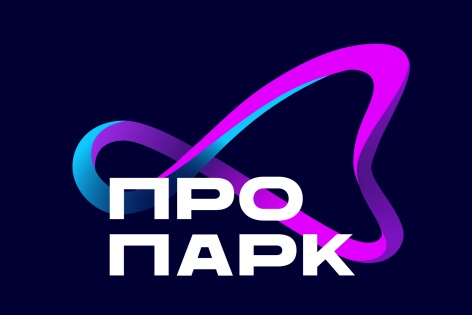 CompanyCompany nameEmailTelephoneWebsiteContact person, positionName and last name of the authorized person, position (acting on the basis of (the Charter,           Regulations, Powers of Attorney)Legal addressPostal addressTIN             Bank accountBank name and address             Correspondent bank account             SWIFTAdditional info (if any)